Publicado en Madrid. el 22/07/2020 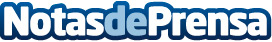 Sage elige a Afterbanks para mejorar el servicio agregación de cuentas bancarias de sus clientes en EspañaEste acuerdo se enmarca en la estrategia de Sage de desarrollar los servicios bancarios integrados directamente en las soluciones de gestión de la compañía. El servicio automatiza la conciliación de movimientos bancarios de una forma rápida, segura y flexibleDatos de contacto:Paola Rojas911126709Nota de prensa publicada en: https://www.notasdeprensa.es/sage-elige-a-afterbanks-para-mejorar-el Categorias: Nacional Finanzas Emprendedores E-Commerce Consumo http://www.notasdeprensa.es